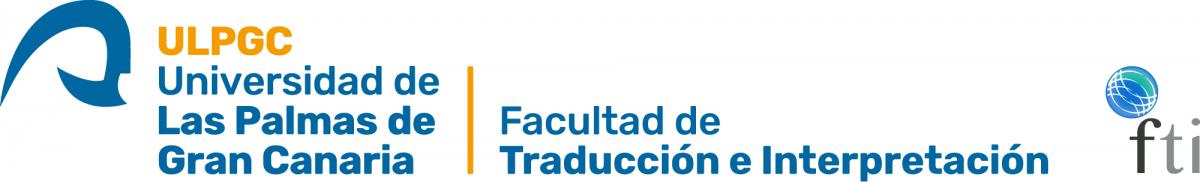 INFORME DE AUTORIZACIÓN PARA PRESENTAR EL TRABAJODE FIN DE TÍTULODATOS DEL TUTOR DEL TRABAJO DE FIN DE TÍTULOAUTORIZA:La  presentación  del  Trabajo  de  Fin  de  Título:   …………………………….………………………………………………………………………………………………………, realizado por:Las Palmas de Gran Canaria, a	de	de 20Firma del Tutor del TrabajoFecha de Entrega de la Autorización y del ejemplar del Trabajo de Fin de TítuloSRA. DECANA DE LA FACULTAD DE TRADUCCIÓN E INTERPRETACIÓNSe deberá entregar solo una copia digital del TFT (SIN copia en papel) en formato PDF en el campus virtual.IMPORTANTE: No se debe enviar esta autorización por separado, para que el tutor la firme, y después insertarla en el trabajo, sino que debe enviarse a la firma del tutor ya insertada en la copia del TFT, justo entre la portada y el resto del TFT. PRIMER APELLIDO:SEGUNDO APELLIDO:NOMBRE:DEPARTAMENTO:CENTRO:PRIMER APELLIDO:SEGUNDO APELLIDO:NOMBRE: